INDICAÇÃO Nº 311 /11“Reparos em asfalto que está cedendo e se formando uma cratera na Rua Damásio Pimentel Camargo número, em frente ao 579, no bairro Santa Rita de Cássia”.INDICA ao senhor Prefeito Municipal, na forma regimental, determinar ao setor competente que proceda a reparos no asfalto que esta cedendo e se formando cratera na Rua Damásio Pimentel de Camargo número 485, no bairro Santa Rita de Cássia.                                              Justificativa:A referida reivindicação é um pedido do Sr. Fernando morador da Rua Damásio Pimentel de Camargo número 485, segundo ele essa cratera vem se agravando a cada dia, pois ela esta cedendo em baixo de sua calçada, podendo assim causar um desabamento da mesma.Por isso pedem que se realizem os serviços o mais rápido possível.Plenário “Dr. Tancredo Neves”, em 26 de janeiro de 2011.DUCIMAR DE JESUS CARDOSO“KADU GARÇOM”-Vereador-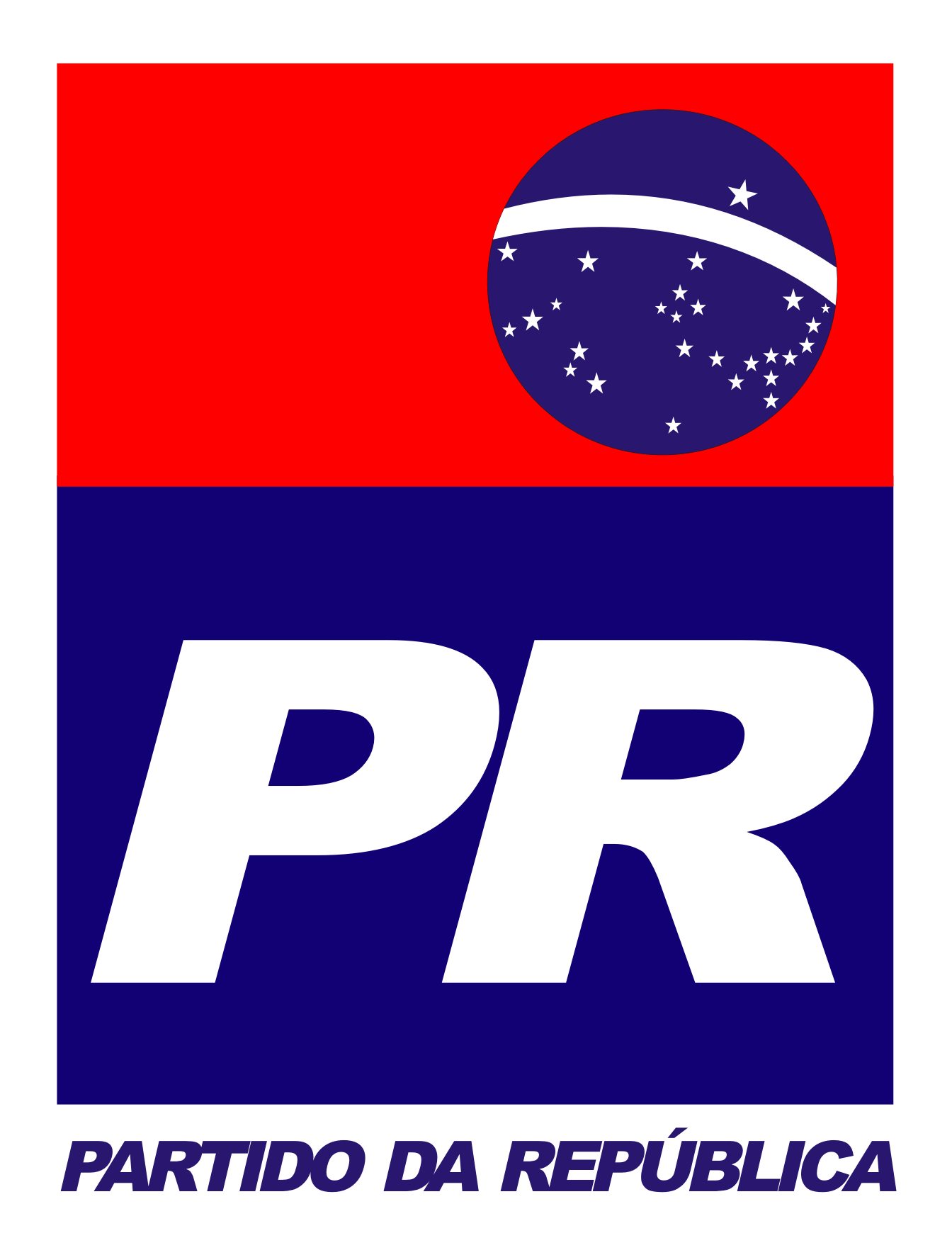 